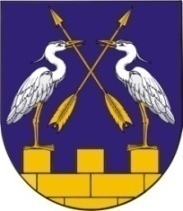 КОКШАЙСКАЯ СЕЛЬСКАЯ       МАРИЙ ЭЛ РЕСПУБЛИКЫСЕ         АДМИНИСТРАЦИЯ  ЗВЕНИГОВО МУНИЦИПАЛ                                            ЗВЕНИГОВСКОГО       РАЙОНЫН КОКШАЙСК           МУНИЦИПАЛЬНОГО РАЙОНА ЯЛ КУНДЕМ          РЕСПУБЛИКИ МАРИЙ ЭЛ АДМИНИСТРАЦИЙЖЕ                      ПОСТАНОВЛЕНИЕ 			                           ПУНЧАЛот 12 октября 2020 г. № 164О признании утратившими силу отдельных постановлений администрации муниципального образования «Кокшайское сельское поселение»Руководствуясь п. 5.1 Положения Кокшайской сельской администрации Кокшайская сельская администрацияПОСТАНОВЛЯЕТ:1. Признать утратившими силу следующие постановления администрации муниципального образования «Кокшайское сельское поселение»:- от 26.01.2010 года № 8 «О порядке и условиях проведения конкурса на замещение вакантной муниципальной должности муниципальной службы в Администрации муниципального образования «Кокшайское сельское поселение»;- от 28.07.2010 года № 143 «О внесении изменений в постановление  администрации муниципального образования (далее МО) «Кокшайское сельское поселение»№ 8 от 26.01.2010 г. «О порядке и условиях проведения конкурса на замещение вакантной  муниципальной должности муниципальной службы в Администрации муниципального образования «Кокшайское сельское поселение»;2. Признать утратившим силу пункт 6 постановления Кокшайской сельской администрации от 07.08.2020 № 118 «О внесении изменений в некоторые постановления администрации муниципального образования «Кокшайское сельское поселение». 3. Настоящее постановление вступает в силу после его обнародования.Глава администрации 				Николаев П.Н.